«Qoraqalpog‘istonning shimoliy hududlarida aholining iqlim o‘zgarishiga moslashish choralari» mavzusidagi dala seminarlariMay oyining so‘nggi kunlarida Qoraqalpog‘iston Respublikasining beshta pilot hududida BMTTD/Moslashish Jamg‘armasi/O‘zgidrometning “O‘zbekistonning qurg‘oqchil tumanlarida joylashgan fermer va dehqon xo‘jaliklarining iqlimiy barqarorligini ta’minlash” loyihasi doirasida mahalliy jamoalar uchun dala seminarlari o‘tkazildi.Hozirgi vaqtga kelib O‘zgidrometda Qurg‘ochilikdan erta ogohlantirish tizimi yaratilgan. Mazkur tizim Amudaryoning quyi oqimida suvlilikni oldindan prognozlash imkonini berib, Qoraqalpog‘istonning qishloq aholisi va manfaatdor shaxslar uchun qiziqish uyg‘otadi. Seminarlarni o‘tkazishdan asosiy maqsad pilot hududlardagi fermer va dehqonlarni, aholini suvni tejaydigan turli texnologiyalarni qo‘llagan holda qurg‘ochilikdan erta ogohlantirish tizimi vositasida olingan uzoq muddatli prognozlardan amalda foydalanishga o‘rgatishdan iborat.Tadbirlar davomida qatnashchilarga erta ogohlantirish tizimi imkoniyatlari to‘g‘risida ma’lumot berildi. Qoraqalpog‘istonlik fermerlar va qishloq aholisini Orolbo‘yida suvlilikning uzoq muddatli prognozlari bilan ta’minlash masalalsiga alohida e’tibor qaratildi. Bu ma’lumotlar suv tanqisligi va qurg‘oqchilik sharoitlarida fermer xo‘jaliklari va tomorqalarda qishloq xo‘jalik ekinlarini etishtirish, shuningdek cheklangan suv resurslaridan oqilona foydalanishga qaratilgan zarur chora-tadbirlarni o‘z vaqtida qabul qilishga imkon beradi. Dala seminarlarida suv tanqisligi va qurg‘oqchilik sharoitlarida qishloq xo‘jalik ekinlarini etishtirishda suvni tejash  hamda O‘zbekistonda ishlab chiqilgan “Trixodermin” preparati yordamida ekinlarning kasallanishiga qarshi kurash usullari namoyish qilindi.ПОЛЕВЫЕ СЕМИНАРЫ “МЕРЫ АДАПТАЦИИ СЕЛЬСКОГО НАСЕЛЕНИЯ К ИЗМЕНЕНИЮ КЛИМАТА ДЛЯ СЕВЕРНЫХ РАЙОНОВ КАРАКАЛПАКСТАНА”В конце мая в рамках совместного проекта АФ/ПРООН/Узгидромет “Обеспечение климатической устойчивости фермерских и дехканских хозяйств, расположенных в засушливых районах Узбекистана” проведены полевые семинары для представителей местных сообществ в пяти пилотных районах Республики Каракалпакстан.В настоящее время в Узгидромете создана система раннего предупреждения засухи (СРПЗ), обеспечивающая возможность заблаговременного прогнозирования водности в нижнем течении Амударьи, представляющая практический интерес для заинтересованных лиц и сельского населения Каракалпакстана. Основной целью семинаров является обучение местных сообществ пилотных районов республики практическому использованию полученных СРПЗ долгосрочных прогнозов в своей производственной деятельности с использованием различных водосберегающих технологий.В ходе семинаров участники были проинформированы о функциональных возможностях системы раннего предупреждения засухи (СРПЗ). Большое внимание было уделено вопросам обеспечения конечных пользователей (фермеров и сельского населения Каракалпакстана) информацией о долгосрочных прогнозах водности в Приаралье, что позволит им своевременно принять необходимые меры и действия по водосбережению в условиях маловодья и засухи, направленные на успешное выращивание сельскохозяйственных культур в фермерских хозяйствах и на приусадебных участках, а также рациональное использование ограниченных водных ресурсов. На полевых семинарах были представлены хорошие практики методов водосбережения при выращивании различных сельскохозяйственных культур в условиях маловодья и засухи и методы борьбы с заболеваниями сельскохозяйственных культур с помощью разработанного в Узбекистане препарата “Триходермин”.Представленная на полевых семинарах информация будет полезна для фермеров и сельского населения Караклпакстана, занимающегося выращиванием сельскохозяйственных культур в условиях острого дефицита воды.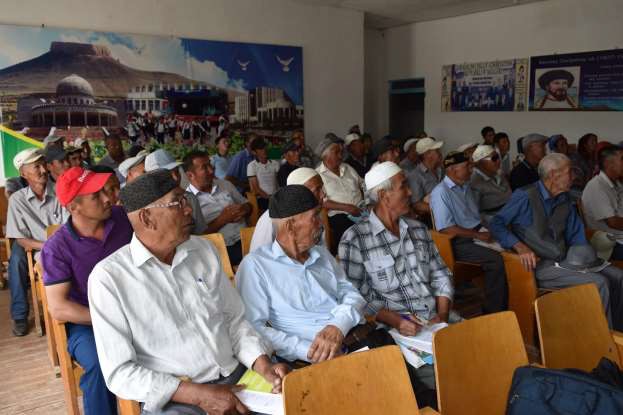 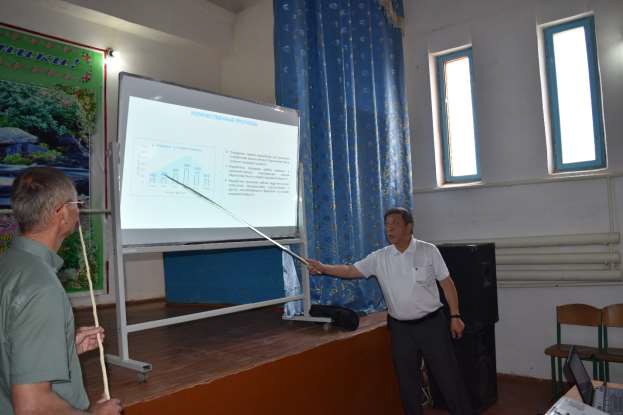 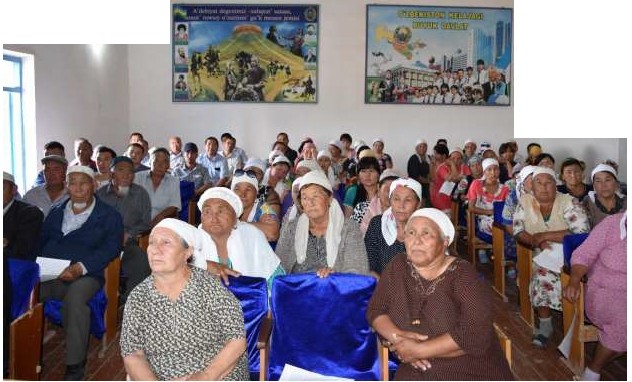 